Publicado en  el 18/12/2013 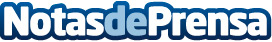 Romeo Santos irrumpe en el Top 10 de la lista "Social 50" de BillboardRomeo Santos se ha convertido en un fenómeno social. La estrella de la música latina ha irrumpido en el puesto número 6 de la lista Social 50 de Billboard, que mide la popularidad de los artistas en el conjunto de las redes sociales e Internet, con lo que logra situarse por primera vez en el Top Ten de esta prestigiosa clasificación.Datos de contacto:Sony MusicNota de prensa publicada en: https://www.notasdeprensa.es/romeo-santos-irrumpe-en-el-top-10-de-la-lista Categorias: Música http://www.notasdeprensa.es